СОВЕТ ДЕПУТАТОВ муниципального образования СТАРОСОКУЛАКСКИЙ СЕЛЬСОВЕТ Саракташского района оренбургской областичетвертый созывР Е Ш Е Н И Евнеочередного тридцать третьего заседания Совета депутатов Старосокулакского сельсовета Саракташского района Оренбургской области четвертого созыва30.06.2023                       с. Старый Сокулак                                         №88 Об утверждении дополнительного перечня объектов недвижимости, составляющих муниципальную собственность Старосокулакский сельсовета Саракташского района   Оренбургской области           В соответствии с приложением  № 3   к  Постановлению ВС  РФ  от 27.12.1991 № 3020-1  « О разграничении государственной собственности  в Российской Федерации на федеральную собственность, государственную собственность республик в составе Российской Федерации, краёв, областей, автономной области, автономных округов, городов Москвы и Санкт- Петербурга  и муниципальную собственность» (с изменениями и дополнениями), Указом Президента Российской Федерации от 22.12.1993 № 2265 «О гарантиях  местного самоуправления в Российской Федерации», письмом Госкомимущества РФ от 18.03.1994 № АЧ –4/ 2096,  статьёй 24 Устава Старосокулакского сельсовета Саракташского района Оренбургской области:          Совет депутатов сельсоветаР Е Ш И Л:          1. Утвердить дополнительный перечень объектов недвижимости, составляющих муниципальную собственность Старосокулакского сельсовета Саракташского района Оренбургской области, согласно приложению, к настоящему решению.          2. Контроль за исполнением настоящего решения возложить на постоянную комиссию Совета депутатов сельсовета по бюджетной, налоговой и финансовой политике, собственности и экономическим вопросам, торговле и быту.          3. Настоящее решение вступает в силу со дня его официального опубликования в Информационном бюллетене «Старосокулакский сельсовет» и подлежит размещению на официальном сайте муниципального образования Старосокулакский сельсовет Саракташского района Оренбургской области.                                                                                                                                         Приложение                                                                                                                      к решению Совета депутатов                                                                                                                Старосокулакского  сельсовета
                                                                                                                  от 30 июня 2023 года  № ДОПОЛНИТЕЛЬНЫЙ ПЕРЕЧЕНЬ ОБЪЕКТОВ НЕДВИЖИМОСТИ, СОСТАВЛЯЮЩИХ    МУНИЦИПАЛЬНУЮ  СОБСТВЕННОСТЬ БУРУНЧИНСКОГО СЕЛЬСОВЕТА
 САРАКТАШСКОГО РАЙОНА ОРЕНБУРГСКОЙ  ОБЛАСТИ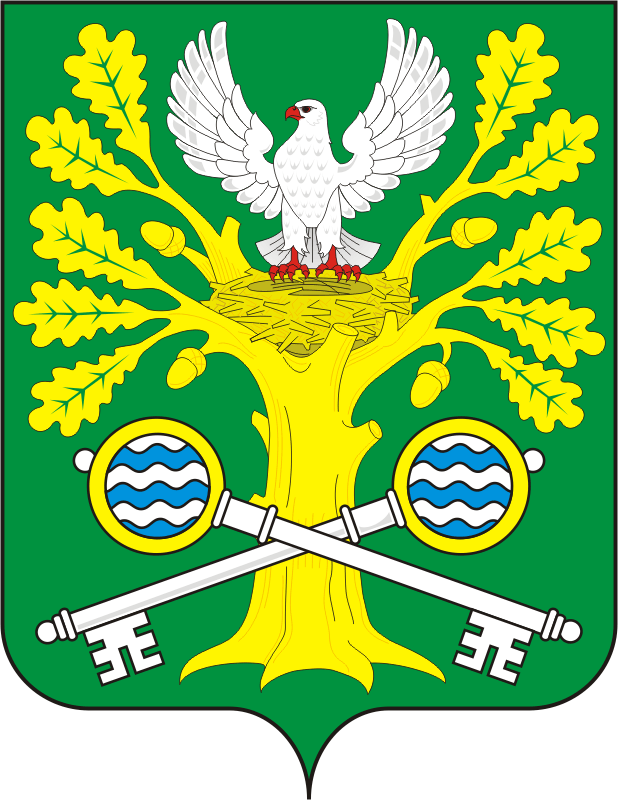 Председатель Совета депутатов сельсоветаПредседатель Совета депутатов сельсоветаГлава муниципального образования___________   Е.П.Тришечкина        ___________   Е.П.Тришечкина        ________   С.Г.СмирновРазослано:прокуратуре района, администрации сельсовета, официальный сайт администрации сельсовета, дело.  прокуратуре района, администрации сельсовета, официальный сайт администрации сельсовета, дело.  прокуратуре района, администрации сельсовета, официальный сайт администрации сельсовета, дело.  прокуратуре района, администрации сельсовета, официальный сайт администрации сельсовета, дело.  № п/пНаименование  Адрес, местонахождение имуществаГод ввода в эксплуатациюПлощадь, м. квКадастровый номер земельного участка, на котором расположен памятник 1Памятник погибшим участникам в Гражданской и Великой Отечественной войне (мемориальный комплекс неизвестному солдату)Оренбургская область Саракташский район, село Старый Сокулак197340 кв        56:26:1704001:322  